MEETING MINUTES	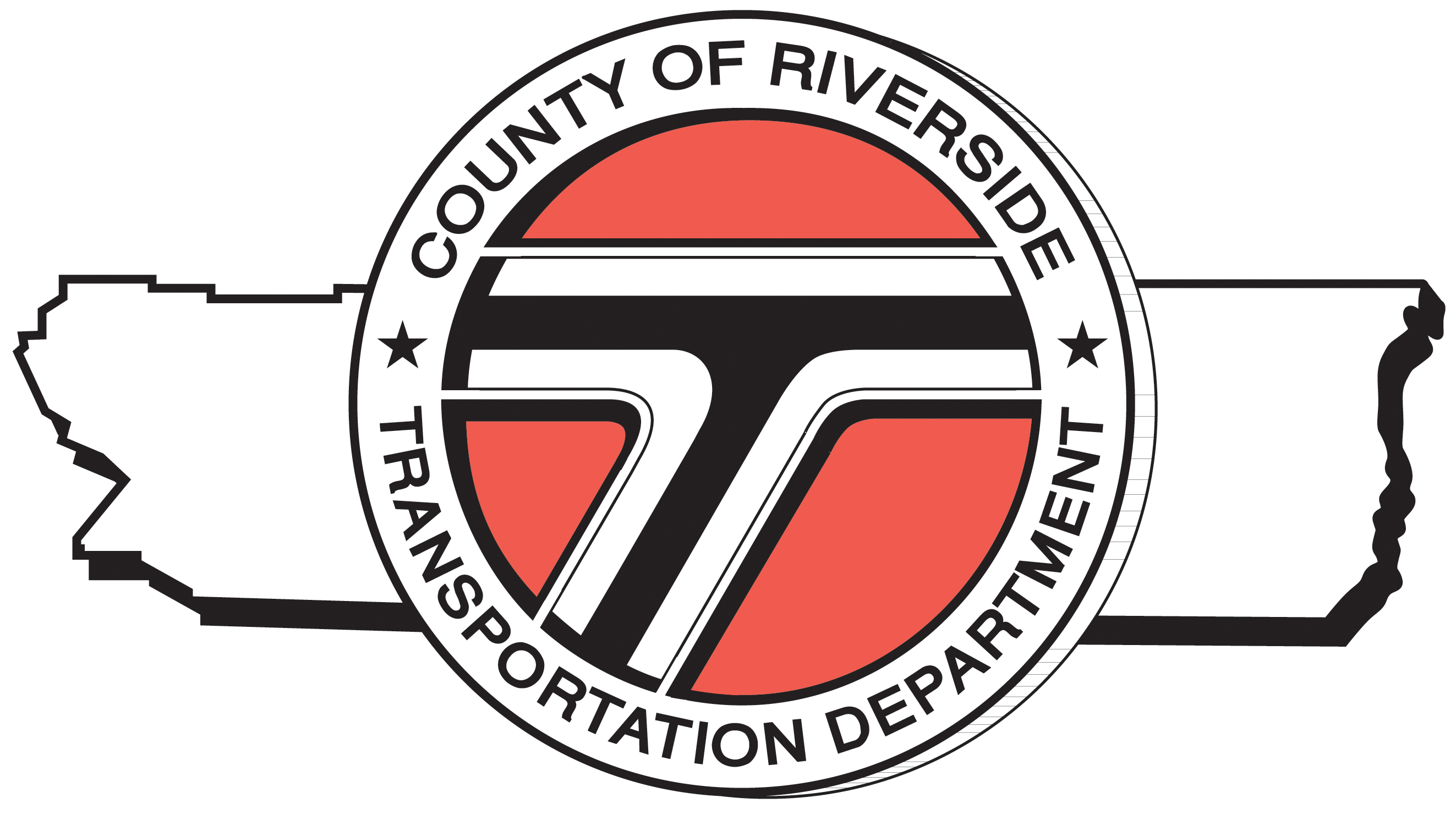 ProjectMeeting ForLocationDate/TimePrepared ByDistribution:TOPICSACTION REQ’D1Topic 1Discussion goes hereAction Required goes here2Topic 2Discussion goes here3Topic 3Discussion goes here4Topic 4Discussion goes hereAction Required goes here